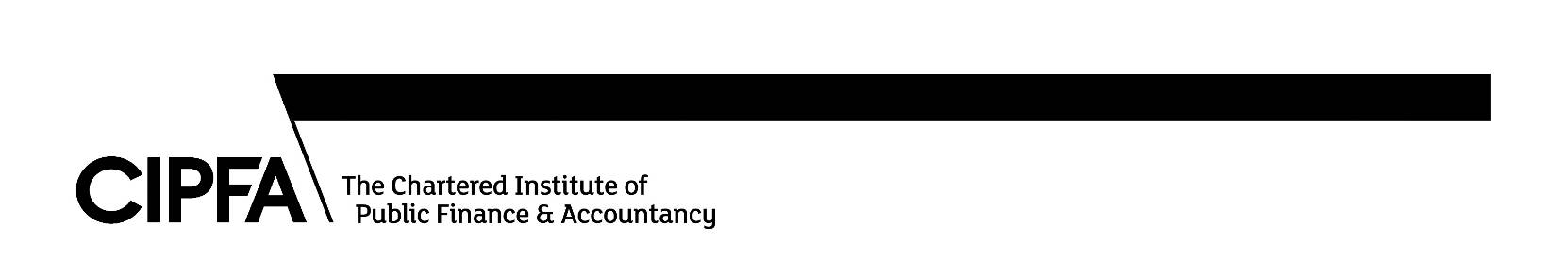 South East RegionTRAVELLING AND SUBSISTENCE CLAIM FORMI claim reimbursement of the above expenses which were necessarily incurred by me on CIPFA South East business and are not being claimed from any other source.Please return this form, together with electronic receipts and vouchers to:treasurer@cipfasoutheast.org.ukIf you wish to be paid direct into your bank account, please complete the following information:Notes on Travelling and Subsistence ClaimsCIPFA South East will reimburse expenses reasonably incurred on its business.Travel Costs Reclaimable1.	Rail Fares	Normal second class rail fares will be reimbursed.  Please attach tickets.2.	Taxis	Actual fares.  Please obtain a receipt where possible.3.	Car mileageWhere the claimant is responsible for all the costs of the vehicle:30p per mileWhere the claimant is in receipt of a leased car or equivalent:The actual rate payable by their employerSubsistence ExpensesActual payment will be reimbursed subject to a receipt being obtained.NameAddressAmount£Amount£DateMeetings attendedDetails of expensesAmount£Amount£Total claimedTotal claimedSigned:DateBank sort codeaccount number*** VAT ***VAT invoices should be obtained for all items of expenditure more than £100 in value.  VAT receipts should be obtained for other items wherever possible.